«Об утверждении проекта планировки и проекта межевания территории по объекту «Газопровод межпоселковый с. Саитбаба-д.Кулканово-д.Каран-Елга Гафурийского района Республики Башкортостан»              В рамках реализации Программы развития газоснабжения и газификации Республики Башкортостан на период 2021-2025 годы, в соответствии со статьей 42, 43, 45 Градостроительного кодекса Российской Федерации, на обращение Общества с ограниченной ответственностью «ИПИГАЗ» №УФА/2021-8613 17.05.2021г., согласно протоколу публичных слушаний от 18 июня 2021 года, Администрация сельского поселения Саитбабинский сельсовет муниципального района Гафурийский район Республики Башкортостан ПОСТАНОВЛЯЕТ:1. Утвердить проект планировки и проект межевания территории по объекту «Газопровод межпоселковый с. Саитбаба - д.Кулканово - д.Каран-Елга Гафурийского района Республики Башкортостан»;  1.1 Проект планировки территории. Положение о размещении проектируемого объекта.1.2. Проект планировки территории. Чертеж красных линий. М 1:20001.3 Проект планировки территории. Чертеж границ зон планируемого объекта.                     М 1:2000.1.4. Проект межевания. Текстовая часть.1.5 Проект межевания. Чертеж межевания территории. М 1:2000.2. Контроль за выполнение настоящего постановления оставляю за собой. 	Глава сельского поселения Саитбабинский сельсовет                                                    В.С.КунафинБАШКОРТОСТАН РЕСПУБЛИКАҺЫFАФУРИ  РАЙОНЫМУНИЦИПАЛЬ РАЙОНЫНЫН СӘЙЕТБАБА АУЫЛ  СОВЕТЫ АУЫЛ  БИЛӘМӘҺЕ ХАКИМИӘТЕБАШКОРТОСТАН РЕСПУБЛИКАҺЫFАФУРИ  РАЙОНЫМУНИЦИПАЛЬ РАЙОНЫНЫН СӘЙЕТБАБА АУЫЛ  СОВЕТЫ АУЫЛ  БИЛӘМӘҺЕ ХАКИМИӘТЕ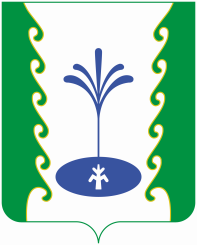 РЕСПУБЛИКА БАШКОРТОСТАНАДМИНИСТРАЦИЯ СЕЛЬСКОГО  ПОСЕЛЕНИЯ САИТБАБИНСКИЙ СЕЛЬСОВЕТ МУНИЦИПАЛЬНОГО РАЙОНА ГАФУРИЙСКИЙ  РАЙОНРЕСПУБЛИКА БАШКОРТОСТАНАДМИНИСТРАЦИЯ СЕЛЬСКОГО  ПОСЕЛЕНИЯ САИТБАБИНСКИЙ СЕЛЬСОВЕТ МУНИЦИПАЛЬНОГО РАЙОНА ГАФУРИЙСКИЙ  РАЙОНҠАРАРПОСТАНОВЛЕНИЕ«01» июль, 2021 йыл  №  _46_«01» июля 2021 года